BLUEBELL ARTS @ THE GASYARD CENTRE , 128 Lecky  Road, Brandywell, Derry BT48 6NP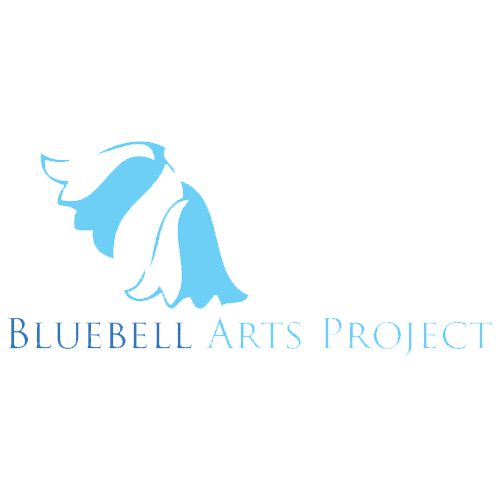 PH: (028)71162471/71162466Email: bluebellartsproject@hotmail.com Workshops in Blue have a small fee for members. Green Workshops/Times indicate workshops not provided or solely provided by Bluebell Arts &  Flip it. And times when Arts Factory is available as rehearsal space or for other hire purposes All other Workshops are open to all agesKeep Her Knit (Arts Factory)         Mon. Eves -   Mid Sep – Mid Dec, Jan – Mar, Apr – Jul.         Tue.  Eves  -  Mid Sep – Mid Dec, Jan – Mar, Apr – Jul.         Thu. Afternoons -  Mid Sep – Mid Dec, Jan – Mar, Apr – Jul.Craft Circle  (Arts Factory)         Thu. Morns – Mid Sep – Mid Dec, Jan – Mar, Apr – Jul.Visual Arts (Arts Factory)  -  2 x 6 week blocks Wed. Eves  -   2nd  Dec.  –  27th Jan.   2nd  Mar-  13th Apr.Creative Writing  (incl. Script writing)  - (Large Conf. Room) 5 x 6 week blocks  Wed. eves – 13th Nov – 18th Dec,  15th Jan – 19th Feb, 4th Mar – 8thApr, 6thMay –  10thJun.  8th Jul – 12th  Aug.Perfomance and Poetry –  (Large Conference Room /Café) 4 x 4 week blocks Sat. Afternoons   -    11th – 25thJan & 1st Feb.  7th -28th  Mar.  9th -30th  May  & 4th -25th  Jul.Drama  (Arts Factory)  3 x 6 week blocks  Thu. Eves.   -  5th -19th  Dec  –  16th -30th Jan.   5th Mar – 9th  Apr,  14th  May –   11th Jun.Music Production/DJ Skills   (Large Conference Room)  3 x 6week blocks   Wed. Eves. -   13th Nov –  18rd Dec,  5th Feb –  11thMar,   6th May –  10th Jun.Film and Editing  (Large Conference Room/Various Locations) 4 x 4 week blocks   Mon Eves – 18thNov – 9th  Dec,   3rd – 24th Feb,  6th – 27thApr. Photography (Café/Conference Room/Various Locations)  2 x 6 week blocks   Thu. Eves -  6th Feb – 12thMar,  16th Apr – 21st  MayAnimation  (Large Conference Room)  2 x 6 week blocks  Mon. Eves -    13th  Jan –  17th Feb, 16th  Mar – 20th  Apr.Broadcasting to Podcasting (Large Conference Room) 4 x 4week blocks Sat. Afternoons -   11th Jan – 1st Feb,  7th – 28th  Mar, 9th -30th  May,  4th -25th Jul.Prop/Costume/Set  -  (Arts Factory) 4 x 6 week blocksWed. Day/Eves.-  15thJan – 19thFeb, 11th Mar – 15th Apr, 13thMay – 17thJun, 15thJul -19thAug.Interface Arts  -   (Arts Factory/Various Venues)  2 x 10 week blocks Thu. Eves   Feb – Apr,  May – Jul.Flip It!  (Carers and Kids)   -  (Arts Factory)  4 x 6 week blocks              Tue.  Afternoon  (Carers)  -  11th Feb  –  24th Mar, 15th Apr –  20th May               Wed. Afternoon (Kids)  -      10th Jun  -  26th Aug.There will be  3Plays /Performances per annum in February,  May  &  August. Each will be held  on Friday, Saturday or Sunday  (can be for 2 or 3 nights each).There will be  10 Open Mic events  per annum  one per month, to be held on Wednesdays, Fridays or SaturdaysShowcase Events  - The Arts  Programme will have an annual showcase event  held over a weekend (tba)Empowering The Artist Programme (ETA)  will hold 4 exhibitions  per annumETA will also provide   10  practical advice workshops for artists of all disciplines  (visual, music, literature, spoken word, film/video/digital) and 4 masterclasses for Artists of all disciplines. The ETA workshops and masterclasses  will be held on Saturdays. CONTACT DETAILS  FRANK   - bluebellartsproject@hotmail.com  02871 162 471 x 466MON.  TUE.WED.THU.FRI.SAT.StartsKeep Her Knit7-9pm7 -9pm12.30 – 2.30Sep – Jul.Craft Circle10.30 – 12.30“  “  “Pink Ladies Choir12 - 1pmOngoingVisual Arts (General)5-7 p.m.02/12/19Music Production/DJ Skills (Open)6-8pm13/11/19Broadcast/Podcasting1 -3pm11/01/20Film & Editing (Open)7-9pm18/11/19Photography7 -9pm06/02/20Animation5 -7pm13/01/20Play Rehearsals (Use)6-8pm1-3pm12 – 2pmongoingDrama Workshops (Open)5-7pm05/12/19Creative Writing (Open)*7-9pm13/11/19ETA Workshops11am – 2pmContactFrankETA Masterclasses10am -3pmContactFrankFlip It Workshops10-4pm10 -4pm10 -12 n1 -4pm3 -6pmContactFrankProp/Costume/Set/Parade Workshops3-6pmJan.22nd2020Interface Arts7-9pmFeb.2020Plays/Performances7-9pm7-9pmFeb.2020Showcases6-9pm6 -9pmMar.2020Open Mics7-9pm7 -9pmNov.2019